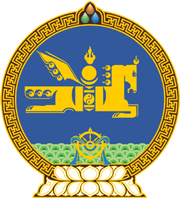 МОНГОЛ УЛСЫН ХУУЛЬ2019 оны 11 сарын 13 өдөр                                                                  Төрийн ордон, Улаанбаатар хот ЭРҮҮЛ МЭНДИЙН ДААТГАЛЫН САНГИЙН  2020 ОНЫ ТӨСВИЙН ТУХАЙНЭГДҮГЭЭР БҮЛЭГНИЙТЛЭГ ҮНДЭСЛЭЛ1 дүгээр зүйл.Хуулийн зорилт1.1.Энэ хуулийн зорилт нь Эрүүл мэндийн даатгалын санд 2020 оны төсвийн жилд төвлөрүүлэх орлого, зарцуулах төсвийн хэмжээ, төсөв зарцуулах эрх олгохтой холбогдсон харилцааг зохицуулахад оршино.2 дугаар зүйл.Эрүүл мэндийн даатгалын сангийн 2020 оны        төсвийн хууль тогтоомж2.1.Эрүүл мэндийн даатгалын сангийн 2020 оны төсвийн хууль тогтоомж нь Төсвийн тухай хууль, Төсвийн тогтвортой байдлын тухай хууль, Эрүүл мэндийн даатгалын тухай хууль, Нийгмийн даатгалын тухай хууль, энэ хууль болон эдгээртэй нийцүүлэн гаргасан хууль тогтоомжийн бусад актаас бүрдэнэ.ХОЁРДУГААР БҮЛЭГЭРҮҮЛ МЭНДИЙН ДААТГАЛЫН САНГИЙН 2020 ОНЫ ТӨСВИЙН ОРЛОГО, ЗАРЛАГА3 дугаар зүйл.Эрүүл мэндийн даатгалын санд 2020 оны төсвийн жилд төсвийн ерөнхийлөн захирагчийн төвлөрүүлэх орлогын хэмжээг доор дурдсанаар баталсугай:/Энэ зүйлийг 2020 оны 08 дугаар сарын 28-ны өдрийн хуулиар өөрчлөн найруулсан./4 дүгээр зүйл.Эрүүл мэндийн даатгалын сангаас 2020 оны төсвийн жилд төсвийн ерөнхийлөн захирагчид доор дурдсан төсөв зарцуулах эрх олгосугай:/Энэ зүйлийг 2020 оны 08 дугаар сарын 28-ны өдрийн хуулиар өөрчлөн найруулсан./5 дугаар зүйл.Энэ хуулийг 2020 оны 01 дүгээр сарын 01-ний өдрөөс эхлэн дагаж мөрдөнө.	МОНГОЛ УЛСЫН 	ИХ ХУРЛЫН ДАРГА			         Г.ЗАНДАНШАТАРД/дОрлогын төрөлОрлогын төрөлДүн                    /сая төгрөгөөр/1Эрүүл мэндийн сайдЭрүүл мэндийн сайд506,538.31.1Аж ахуйн нэгж, байгууллагаас төлөх шимтгэл133,598.51.2Ажиллагчдаас төлөх шимтгэл158,202.31.3Төсөвт байгууллагаас төлөх шимтгэл53,548.71.4Төрөөс эрүүл мэндийн даатгалын шимтгэлийг нь хариуцах иргэдийн эрүүл мэндийн даатгалын шимтгэл84,128.51.5Бусад даатгуулагчаас төлөх шимтгэл19,425.81.6Бусад орлого57,634.6Нийт орлогоНийт орлого506,538.3Д/дЗарлагын төрөлЗарлагын төрөлЗарлагын төрөлДүн/сая төгрөгөөр/1Эрүүл мэндийн сайдЭрүүл мэндийн сайдЭрүүл мэндийн сайд494,538.311.1Төрийн өмчийн эрүүл мэндийн байгууллагуудад олгох:  Төрийн өмчийн эрүүл мэндийн байгууллагуудад олгох:  319,982.611.11.1.1 Улсын төсөв246,345.911.11.1.2 Аж ахуйн тооцоот42,629.411.11.1.3 Сум, тосгоны эрүүл мэндийн төв8,707.311.11.1.4 Ковид-19, улирлын томуугийн вакцин22,300.011.2Хувийн эмнэлэгт олгохХувийн эмнэлэгт олгох130,548.511.3Эмийн санд олгохЭмийн санд олгох37,228.811.4Үйл ажиллагааны урсгал зардалҮйл ажиллагааны урсгал зардал5,438.411.5Нийгмийн даатгалын байгууллагад олгохНийгмийн даатгалын байгууллагад олгох1,100.011.6БусадБусад240.0Нийт зарлагаНийт зарлагаНийт зарлагаНийт зарлага494,538.3